ALL. 3 CONSENSO AL TRATTAMENTO DEI DATI PERSONALI REGOLAMENTO (UE) 2016/79 (GDPR) Il/La sottoscritto/a _TROIANI MAURIZIO__ nato/a a _FRIBOURG (Svizzera)__ il 22/04/1977_____C.F.:  __TRNMRZ77D22Z133N_____________________________________________________Residente a _MONSAMPOLO DEL TRONTO_ Via _CANOVA____CAP 63077_______ n. _5__Tel.: ___0735500228_ e-mail: ___maurizio@servicedrone.it___ PEC: __servicedronesrl@pec.it___in proprio nella sua qualità di legale rappresentante della società _SERVICE DRONE S,r.L.____ 
con sede legale in __SAN BENEDETTO DEL TRONTO __CAP 63074_______________ via __VALLE PIANA 80 Int.247______ P.Iva: __02425810443_____ Codice Fiscale: __________02425810443_________________ Essendo stato/a informato/a: Dell’identità del titolare del trattamento dei dati Dell’identità del Responsabile della protezione dei dati Della misura, modalità con le quali il trattamento avviene Delle finalità del trattamento cui sono destinati i dati personali Del diritto alla revoca del consenso Così come indicato dalle lettere a), b), c), d), e), f), g), dell’informativa alla quale il presente modulo è allegato, ai sensi dell’art. 13 del Regolamento (UE) 2016/679 ACCONSENTEai sensi e per gli effetti dell’art. 7 e ss. del Regolamento (UE) 2016/679, con la sottoscrizione del presente modulo, al trattamento dei dati personali secondo le modalità e nei limiti di cui all’informativa allegata ivi inclusi quelli considerati come categorie particolari di dati. Letto, confermato e sottoscritto Luogo e data Firma del/della dichiarante 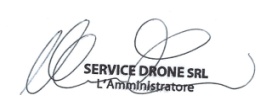 (per esteso e leggibile)INFORMATIVA RIGUARDO AL TRATTAMENTO DEI DATI PERSONALI(ART. 13 REG. UE 2016/679)Gentile Operatore,ai fini previsti dal Regolamento UE 2016/679 sopra richiamato (di seguito “G.D.P.R. 2016/679”), recante le nuove disposizioni a tutela della “privacy” e relativo alla protezione e al trattamento dei dati personali, si informa che il trattamento dei dati personali da Lei già forniti ed acquisiti e che da Lei saranno forniti in futuro in qualità di “interessato”, saranno oggetto di trattamento nel rispetto della normativa prevista dal citato Regolamento e degli obblighi di riservatezza, correttezza, liceità e trasparenza.a) Titolare del trattamentoIl titolare del trattamento è il Comune di ROSETO DEGLI ABRUZZI con sede in Roseto degli Abruzzi (TE), Piazza della Repubblica - il responsabile del trattamento dei dati è il dirigente del Settore II servizi Tecnici Ing. Claudio Di Ventura
-nelle more di  individuazione del nuovo RDP - DPO,   il Responsabile   della protezione dei dati (RPD-DPO) del Comune di Roseto Degli Abruzzi ai fini della privacy è il DPO Uscente   Dott. Dott. Andrea Piermarini, ai sensi dall'articolo 28, comma 3 del GDPR   b) Finalità del trattamentoI dati personali forniti sono necessari ai fini di svolgimento e gestione della Procedura ai sensi dell’articolo 49 c. 1 lett. del D.Lgs in combinato disposto con il decreto-legge 16 luglio 2020, n. 76 per l’affidamento dei servizi SERVIZIO DI RILIEVO AEROFOTOGRAMMETRICO CON DRONE ED ELABORAZIONE DATI CON RESTITUZIONE FILE DWG E NUVOLA PUNTI - COSTA TERRITORIO COMUNALE –CIG Z033D8E736e connessi adempimenti;c) Modalità di trattamento e conservazioneIl trattamento dei dati da Lei forniti è svolto sia in forma automatizzata sia in forma manuale nel rispetto di quanto previsto dall’art. 32 del G.D.P.R. 2016/679, ad opera di soggetti appositamente incaricati e in ottemperanza a quanto previsto dall’art 29 del G.D.P.R. 2016/679. Le segnaliamo che, nel rispetto dei principi di liceità, limitazione delle finalità e minimizzazione dei dati, ai sensi dell’art. 5 del G.D.P.R. 2016/679, previo il Suo consenso libero ed esplicito espresso nell’allegato alla presente informativa, i suoi dati personali saranno conservati per il periodo di tempo necessario per il conseguimento delle finalità per le quali sono raccolti e trattati e comunque non oltre i termini stabiliti dalle normative fiscali, normative del lavoro e previdenziali e dal codice civile in materia e per ulteriori dieci anni.d) Ambito di comunicazione e diffusioneLa informiamo, inoltre, che i dati raccolti non saranno mai diffusi e non saranno oggetto di comunicazione senza il Suo esplicito consenso, salvo le comunicazioni necessarie che possono comportare il trasferimento di dati ad enti pubblici, a consulenti o ad altri soggetti per l’adempimento degli obblighi di legge. Inoltre tali dati potranno essere conosciuti, nei limiti della normativa vigente da dipendenti e/o collaboratori espressamente nominati ed incaricati dal Titolare.e) Categorie particolari di dati personaliAi sensi degli articoli 9 e 10 del G.D.P.R. 2016/679, Lei potrebbe conferire alla nostra organizzazione dati qualificabili come “categorie particolari di dati personali” e cioè quei dati che rivelano “l’origine razziale o etnica, le opinioni politiche, le convenzioni religiose o filosofiche, o l’appartenenza sindacale, nonché dati genetici, dati biometrici intesi a identificare in modo univoco una persona fisica, dati relativi alla salute o alla vita sessuale o all’orientamento sessuale della persona” tali categorie di dati potranno essere trattate solo previo ed esplicito consenso, manifestato in forma scritta in allegato alla presente informativa.f) Diritti dell’interessatoIn relazione ai dati oggetto del trattamento di cui alla presente informativa all’interessato è riconosciuto in qualsiasi momento il diritto di:Accesso (art. 15 Regolamento UE n. 2016/679);Rettifica (art. 16 Regolamento UE n. 2016/679);Cancellazione (art. 17 Regolamento UE n. 2016/679);Limitazione (art. 18 Regolamento UE n. 2016/679);Portabilità, intesa come diritto ad ottenere dal titolare del trattamento i dati in un formato strutturato di uso comune e leggibile da dispositivo automatico per  trasmetterli ad un altro titolare del trattamento senza impedimenti (art. 20 Regolamento UE n. 2016/679);Opposizione al trattamento (art. 21Regolamento UE n. 2016/679);Revoca del consenso al trattamento, senza pregiudizio per la liceità del trattamento basata sul consenso acquisito prima della revoca (art. 7, par. 3 Regolamento UE n. 2016/679);Proporre reclamo all’Autorità Garante per la Protezione dei dati personali (art. 51 Regolamento UE n. 2016/679).g) Esercizio dei dirittiL’esercizio dei diritti può essere esercitato mediante comunicazione  scritta da inviare a  mezzo pec protocollogenerale@pec.comune.roseto.te.it